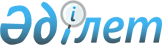 Об объявлении чрезвычайной ситуации природного характера
					
			Утративший силу
			
			
		
					Решение акима Шетского района Карагандинской области от 19 апреля 2019 года № 05. Зарегистрировано Департаментом юстиции Карагандинской области 23 апреля 2019 года № 5300. Утратило силу решением акима Шетского района Карагандинской области от 8 апреля 2020 года № 01
      Сноска. Утратило силу решением акима Шетского района Карагандинской области от 08.04.2020 № 01 (вводится в действие со дня его первого официального опубликования).
      В соответствии с подпунктом 13) пункта 1 статьи 33 Закона Республики Казахстан от 23 января 2001 года "О местном государственном управлении и самоуправлении в Республике Казахстан", статьей 48 и подпунктом 2) пункта 2 статьи 50 Закона Республики Казахстан от 11 апреля 2014 года "О гражданской защите", постановлением Правительства Республики Казахстан от 2 июля 2014 года № 756 "Об установлении классификации чрезвычайных ситуаций природного и техногенного характера", аким Шетского района РЕШИЛ:
      1. Объявить чрезвычайную ситуацию природного характера местного масштаба, вызванную паводком в сельских округах Коктенколь и Нураталды Шетского района Карагандинской области.
      2. Руководителем ликвидации чрезвычайной ситуации назначить заместителя акима Шетского района М. Мухтаров и поручить провести соответствующие мероприятия, вытекающие из данного решения.
      3. Контроль за исполнением настоящего решения оставляю за собой.
      4. Настоящее решение вводится в действие со дня его первого официального опубликования.
					© 2012. РГП на ПХВ «Институт законодательства и правовой информации Республики Казахстан» Министерства юстиции Республики Казахстан
				
      Аким Шетского района

М. Жандаулетов
